МЕСТНАЯ АДМИНИСТРАЦИЯ СЕЛЬСКОГО ПОСЕЛЕНИЯ ЕРОККО ЛЕСКЕНСКОГО                                МУНИЦИПАЛЬНОГО РАЙОНА КАБАРДИНО-БАЛКАРСКОЙ РЕСПУБЛИКИПОСТАНОВЛЕНИЕ №23УНАФЭ №23БЕГИМ №2327.12.2019г.                                                                                             с.п.ЕроккоО применении бюджетной классификации Российской Федерациив части, относящейся к местному бюджету с.п.Ерокко Лескенского
 муниципального района на 2020 год
и на плановый период 2021 и 2022 годов»В соответствии с требованиями статьи 9 Бюджетного кодекса Российской Федерации, приказом Минфина России 06.06.2019 № 85н "О Порядке формирования и применения кодов бюджетной классификации Российской Федерации, их структуре и принципах назначения", приказом Минфина России от 29.11.2017 № 209н "Об утверждении Порядка применения классификации операций сектора государственного управления", в целях обеспечения единства бюджетной политики и своевременного исполнения бюджета с.п.Ерокко Лескенского муниципального района (далее - местный бюджет) постановляю:Утвердить прилагаемые:Правила применения бюджетной классификации РФ в части, относящейся к бюджету с.п.Ерокко Лескенского муниципального района, согласно Приложению №1.Перечень и порядок применения целевых статей, задействованных в местном бюджете с.п.Ерокко Лескенского муниципального района, согласно Приложению №2.Перечень видов расходов, задействованных в местном бюджете с.п.Ерокко Лескенского муниципального района, согласно Приложению №3.Перечень и порядок применения классификации операций сектора государственного управления, задействованных в местном бюджете с.п.Ерокко Лескенского муниципального района, согласно Приложению №4.Перечень и порядок применения аналитических кодов дляструктурирования операций по экономическом содержанию, согласно Приложению №5.1.6 Таблицу соответствия видов расходов классификации расходов бюджета, статей (подстатей) классификации операций сектора государственного управления, относящихся к расходам бюджета и дополнительных экономических кодов, задействованных в местном бюджете с.п.Ерокко Лескенского муниципального района, согласно Приложению №6.Постановление вступает в силу с даты подписания и распространяется на правоотношения, возникшие с 01.01.2020г.Контроль за исполнением настоящего Постановления оставляю за собой.Глава местной администрациисельского поселения Ерокко                                                              А.З.БарсоковПриложение№1 к постановлению от 27.12.2019 г. №23ПРАВИЛАПРИМЕНЕНИЯ БЮДЖЕТНОЙ КЛАССИФИКАЦИИ РОССИЙСКОЙ
ФЕДЕРАЦИИВ ЧАСТИ, ОТНОСЯЩЕЙСЯ К БЮДЖЕТУ  С.П.ЕРОККО ЛЕСКЕНСКОГО МУНИЦИПАЛЬНОГО РАЙОНАОбщие положенияНастоящие Правила применения бюджетной классификации Российской Федерации в части, относящейся к бюджету с.п.Ерокко Лескенского муниципального района (далее - Правила), разработаны в соответствии со статьей 9 и положениями главы 4 Бюджетного кодекса Российской Федерации. Правила устанавливают порядок применения бюджетной классификации Российской Федерации (далее - бюджетная классификация) участниками бюджетного процесса в с.п.Ерокко Лескенском муниципальном районе.Муниципальное казенное учреждение «Местная администрация с.п.Ерокко Лескенского муниципального района КБР" (далее – администрация) как орган исполнительной власти, обеспечивающий проведение единой бюджетной политики и осуществляющий общее руководство организацией финансов с.п.Ерокко Лескенского муниципального района, в пределах своих полномочий исполняет бюджетные полномочия с.п.Ерокко Лескенского муниципального района по установлению, детализации и определению порядка применения бюджетной классификации Российской Федерации в части, относящейся к местному бюджету.Исполнение бюджетных полномочий с.п.Ерокко Лескенского муниципального района осуществляется в соответствии с основами бюджетной классификации Российской Федерации и общим порядком ее применения, установленными в рамках бюджетных полномочий Российской Федерации, а также кодами составных частей бюджетной классификации Российской Федерации, являющихся в соответствии с Бюджетным кодексом Российской Федерации едиными для бюджетов бюджетной системы Российской Федерации.Применение кодов классификации расходов бюджета осуществляется в соответствии со структурой и кодами бюджетной классификации, являющимися едиными для бюджетов бюджетной системы Российской Федерации, а также перечнем кодов составных частей бюджетной классификации, определенных администрацией в рамках полномочий с.п.Ерокко Лескенского муниципального района.Коды и перечень главных распорядителей средств местного бюджета устанавливаются решением о бюджете с.п.Ерокко Лескенского муниципального района на очередной финансовый год и плановый период в составе ведомственной структуры расходов.Классификация расходов бюджета с.п.Ерокко Лескенского муниципального района осуществляется в соответствии с едиными для бюджетов бюджетной системы Российской Федерации разделами и подразделами.Перечень и коды целевых статей и видов расходов бюджета утверждаются в составе ведомственной структуры расходов решением о бюджете с.п.Ерокко Лескенского муниципального района на очередной финансовый год и плановый период либо .в установленных Бюджетным кодексом Российской Федерации случаях сводной бюджетной росписью с.п.Ерокко Лескенского муниципального района.Целевые статьи и виды расходов бюджетов формируются в соответствии с расходными обязательствами, подлежащими исполнению за счет средств местного бюджета.Каждому публичному нормативному обязательству, долгосрочной целевой программе (подпрограмме), обособленной функции (сфере, направлению) деятельности органов местного самоуправления с.п.Ерокко Лескенского муниципального района, проекту для осуществления бюджетных инвестиций, подпадающему под установленные в соответствии с Бюджетным кодексом Российской Федерации критерии, присваиваются уникальные коды целевых статей и (или) видов расходов местного бюджета.Перечень и коды целевых статей, видов расходов местного бюджета в части, относящейся к публичным нормативным обязательствам, а также обеспечению деятельности (выполнению полномочий) органов местного самоуправления, определяются в соответствии с установленными Министерством финансов Российской Федерации перечнем и кодами целевых статей и видов расходов бюджетов.Перечень и коды целевых статей и (или) видов расходов местного бюджета, финансовое обеспечение которых осуществляется за счет субвенций или межбюджетных субсидий, передаваемых из бюджета Российской Федерации и республиканского бюджета КБР в местный бюджет, определяются в порядке, установленном Министерством финансов Российской Федерации.В отдельных случаях с целью обособления денежных потоков в учете по расходам местного бюджета, источником финансового обеспечения которых являются субвенции, субсидии из федерального и республиканского бюджетов, установлена детализация кода целевых статей на уровне подпрограммы.В случаях если настоящими Правилами не установлена детализация целевых статей по расходам местного бюджета, источником финансового обеспечения которых являются субсидии и субвенции из республиканского бюджета КБР, при необходимости соответствующий финансовый орган вправе осуществлять детализацию кода целевой статьи на уровне подпрограммы (по видам, источникам выплат и так далее).Приложение№ 2 к постановлению от 27.12.2019 г.№23ПЕРЕЧЕНЬ И ПОРЯДОК ПРИМЕНЕНИЯ ЦЕЛЕВЫХ СТАТЕЙ,
ЗАДЕЙСТВОВАННЫХ В МЕСТНОМ БЮДЖЕТЕ С.П.ЕРОККО ЛЕСКЕНСКОГО
МУНИЦИПАЛЬНОГО РАЙОНА13.1.03.96246 Реализация мероприятий, включенных в Календарный план официальных физкультурных мероприятий и спортивных мероприятий Кабардино-Балкарской Республики.15.Г.00.99998 Финансовое обеспечение выполнения функций органов местного самоуправления, оказания услуг и выполнения работ39.2.05.20540 Резервный фонд Местной администрации в рамках подпрограммы "Нормативно-методическое обеспечение и организация бюджетного процесса".Основное мероприятие "Управление резервными средствами местного бюджета".Основное мероприятие "Выравнивание бюджетной обеспеченности поселений".71.0.00.Н0600 Выплата доплат к пенсиям лицам, замещавшим должность муниципальной службы в рамках развития пенсионной системыПо данной целевой статье отражаются расходы на пенсионное обеспечение за выслугу лет лиц, замещавших муниципальные должности и муниципальные должности муниципальной службы Лескенского муниципального района.77.1.00.92794 Взнос в Ассоциацию "Совет муниципальных образований КБР"77.1.00.90019 Оплата труда, с учетом начислений, Главы местной администрации .Финансовое обеспечение выполнения функций органов местного самоуправления, оказания услуг и выполнения работ.78.2.00.90019 Обеспечение функционирования Аппарата местной администрации.Финансовое обеспечение выполнения функций органов самоуправления, оказания услуг и выполнения работ.99.9.00.54690 Проведение Всероссийской переписи населения 2020г. Финансовое обеспечение выполнения функций органов местного самоуправления, оказания услуг и выполнения работ. 99.9.00.51180  Субвенции на осуществление первичного воинского учета на территория, где отсутствуют военные комиссариаты. 24.2.01.92058 Содержание автомобильных дорог общего пользования местного значения. Финансовое обеспечение выполнения функций органов местного самоуправления, оказания услуг и выполнения работ.05.9.99.99999 Реализация мероприятий общепрограммного характера по подпрограмме. Финансовое обеспечение выполнения функций органов местного самоуправления, оказания услуг и выполнения работ.11.2.01.71120 Иные межбюджетные трансферты на обеспечение жителей поселения услугами организаций культурыПриложение №3 к постановлению от 27.12.2019 г. №23ПЕРЕЧЕНЬ ВИДОВ РАСХОДОВ, ЗАДЕЙСТВОВАННЫХ В МЕСТНОМ
БЮДЖЕТЕ С.П.ЕРОККО ЛЕСКЕНСКОГО МУНИЦИПАЛЬНОГО РАЙОНАПриложение№ 4к постановлению от 27.12.2019 г. №23ПЕРЕЧЕНЬ И ПОРЯДОК
ПРИМЕНЕНИЯ КЛАССИФИКАЦИИ ОПЕРАЦИЙ СЕКТОРА
ГОСУДАРСТВЕННОГО УПРАВЛЕНИЯПеречень классификации операций сектора
государственного управленияПорядок применения классификации операций сектора
государственного управленияНастоящий Порядок разработан в соответствии с положениями статьи 9 Бюджетного кодекса Российской Федерации, Приказом Минфина России от 29.11.2017 N 209н "Об утверждении Порядка применения классификации операций сектора государственного управления" и определяет правила применения кодов классификации операций сектора государственного управления (далее - КОСТУ), используемых для ведения органами местного самоуправления, муниципальными учреждениями, иными юридическими лицами, осуществляющими в соответствии с законодательством Российской Федерации бюджетные полномочия получателя бюджетных средств (далее - сектор государственного управления), бюджетного (бухгалтерского) учета, составления бюджетной (бухгалтерской) и иной финансовой отчетности, обеспечивающей сопоставимость показателей бюджетов бюджетной системы Российской Федерации.Положения настоящего Порядка применяются при детализации (дополнительной детализации) показателей бюджетной росписи, бюджетной сметы казенного учреждения, обоснований бюджетных ассигнований.Группа 200 "Расходы" детализируется статьями КОСГУ:"Оплата труда, начисления на выплаты по оплате труда";"Оплата работ, услуг";250 "Безвозмездные перечисления бюджетам";260 "Социальное обеспечение";290 "Прочие расходы".Статья 210 "Оплата труда, начисления на выплаты по оплате трудя" КОСГУ детализируется подстатьями КОСГУ:"Заработная плата";"Прочие несоциальные выплаты персоналу в денежной форме";"Начисления на выплаты по оплате труда";На подстатью 211 "Заработная плата" КОСГУ относятся расходы на выплату заработной платы, осуществляемые на основе договоров (контрактов), в соответствии с законодательством Российской Федерации о государственной (муниципальной) службе, трудовым законодательством, в том числе:выплаты:- по должностным окладам, по ставкам заработной платы, по почасовой оплате, по воинским и специальным званиям;за работу в ночное время, праздничные и выходные дни;за работу с вредными и (или) опасными и иными особыми условиями труда;за сверхурочную работу;подросткам, принимаемым на временные рабочие места;преподавателям, являющимся штатными сотрудниками, в связи с проведением учебной практики и работой на стажерских площадках в рамках выполнения ими служебных обязанностей, предусмотренных условиями трудового договора;сотрудникам, призванным на военные сборы;осужденным, работающим на штатных должностях в исправительных учреждениях, исполняющих наказания;за время вынужденного прогула;надбавки:за выслугу лет;за особые условия государственной гражданской и иной службы;за работу со сведениями, составляющими государственную тайну;за квалификационный разряд (классный чин, дипломатический ранг, за классность по специальности);за работу и стаж работы в местностях с особыми климатическими условиями, в пустынных, безводных местностях, в высокогорных районах, в районах Крайнего Севера и приравненных к ним местностях, в южных районах Сибири и Дальнего Востока;за сложность, напряженность, специальный режим работы;за шифровальную работу, за знание иностранного языка, ученую степень, ученое звание, должности доцента и профессора;оплата отпусков:ежегодных отпусков, в том числе компенсация за неиспользованный отпуск;дополнительного оплачиваемого отпуска гражданам, подвергшимся воздействию радиации вследствие катастрофы на Чернобыльской АЭС;отпусков за период обучения персонала, направленного на профессиональную подготовку, повышение квалификации или обучение другим профессиям;иные выплаты:единовременного пособия военнослужащему Вооруженных Сил Российской Федерации при заключении контракта, включаемого в состав выплат по денежному довольствию;выплаты поощрительного, стимулирующего характера, в том числе вознаграждения по итогам работы за год, премии;выплата денежных средств за участие в боевых действиях;выплата за дни медицинского обследования, сдачи крови и отдыха, предоставляемые персоналу - донорам крови;выплата за дни участия в выполнении государственных или общественных обязанностей;выплата материальной помощи за счет фонда оплаты труда;другие аналогичные расходы.Кроме того, на данную подстатью относятся расходы по выплате удержаний, произведенных с заработной платы, к которым в том числе относятся;оплата услуг кредитных организаций по зачислению денежных средств на лицевые счета персонала, открытые в кредитных организациях, за счет средств персонала путем удержания работодателем необходимой для оплаты услуги суммы из заработной платы персонала на основании их заявлений, а также оплата почтового сбора;перечисления денежных средств профсоюзным организациям (членские профсоюзные взносы);налог на доходы физических лиц;удержания по исполнительным документам, в том числе на оплату алиментов;возмещение материального ущерба, причиненного персоналом организации;иные удержания в рамках исполнительного производства.На подстатью 212 "Прочие несоциальные выплаты персоналу в денежной форме" КОСГУ относятся осуществляемые в соответствии с законодательством Российской Федерации расходы по оплате работодателем в пользу персонала и (или) их иждивенцев, не относящихся к заработной плате дополнительных выплат и пособий (за исключением компенсаций расходов персонала), обусловленных условиями трудовых отношений, статусом работников (сотрудников), в том числе:подъемное пособие при переезде на новое место службы военнослужащим и приравненным к ним лицам;подъемное пособие при переезде на новое место работы (службы) лицам, работающим в районах Крайнего Севера и приравненных к ним местностях, судьям, работникам загранучреждений и другим работникам в соответствии с законодательством Российской Федерации;единовременное пособие при перезаключении трудового договора;возмещение персоналу дополнительных расходов, связанных с проживанием вне места постоянного жительства в служебных командировках (суточные, в том числе выплаты взамен суточных членам экипажей судов заграничного плавания);продовольственно-путевые, полевые деньги;выплата на первоначальное обзаведение хозяйством сотрудникам учреждений, исполняющих наказания;премирование персонала за сбор и сдачу лома и отходов драгоценных металлов и природных алмазов в соответствии с постановлением Правительства Российской Федерации ст 5 апреля 1993 года N 288 "О размерах средств на премирование за сбор и сдачу лома и отходов драгоценных металлов и природных алмазов" (Российская газета, 1993, N 72);выплаты депутатам, осуществляющим депутатскую деятельность на постоянной основе;ежемесячные денежные выплаты членам государственных академий наук;выплата стипендий ученым, научным работникам, работникам организаций оборонно-промышленного комплекса;другие аналогичные выплаты и пособия персоналу.На подстатью 213 "Начисления на выплаты по оплате труда" КОСГУ относятся расходы, связанные с начислениями на выплаты по оплате труда, в том числе:расходы по уплате страховых взносов в бюджеты Пенсионного фонда Российской Федерации на обязательное пенсионное страхование, Фонда социального страхования Российской Федерации на обязательное социальное страхование на случай временной нетрудоспособности и в связи с материнством, Федерального фонда обязательного медицинского страхования на обязательное медицинское страхование, а также страховых взносов на обязательное социальное страхование от несчастных случаев на производстве и профессиональных заболеваний (расходы по уплате вышеуказанных взносов, начисленных на выплаты, производимые по договорам гражданско-правового характера, заключаемым с физическими лицами, а также на выплаты в пользу физических лиц по иным основаниям, определенным законодательством Российской Федерации, за исключением выплат, относимых на подстатьи 211 "Заработная плата", 212 "Прочие несоциальные выплаты персоналу в денежной форме" и 214 "Прочие несоциальные выплаты персоналу в натуральной форме" КОСГУ подлежат отнесению на те подстатьи КОСГУ, на которые относятся расходы на соответствующие выплаты);пособия, выплачиваемые работодателем за счет средств Фонда социального страхования Российской Федерации штатным работникам (за исключением пособий, выплачиваемых за счет средств федерального бюджета, выделяемых федеральным органам исполнительной власти, в которых предусмотрена военная служба и служба в правоохранительных органах):пособие по беременности и родам;единовременное пособие женщинам, вставшим на учет в медицинских учреждениях в ранние сроки беременности;единовременное пособие при рождении ребенка и ежемесячное пособие по уходу за ребенком до достижения им возраста полутора лет;женщинам, уволенным в период беременности, отпуска по беременности и родам, и лицам, уволенным в период отпуска по уходу за ребенком в связи с ликвидацией учреждения;другие расходы, связанные с начислениями на выплаты по оплате труда:оплата пособия по временной нетрудоспособности, за исключением пособия за первые три дня временной нетрудоспособности, оплачиваемого за счет средств работодателя (в том числе перечисление налога на доходы физических лиц, в случае его удержания с доходов физического лица в виде пособий по временной нетрудоспособности, за исключением части пособий за первые три дня временной нетрудоспособности, выплачиваемой за счет средств работодателя);оплата четырех дополнительных выходных дней в месяц родителю (опекуну, попечителю) для ухода за детьми-инвалидами;возмещение стоимости гарантированного перечня услуг по погребению и социальное пособие на погребение,Статья 220 "Оплата работ, услуг" КОСГУ детализируется под статьям и КОСГУ:"Услуги связи";"Транспортные услуги";"Коммунальные услуги";"Арендная плата за пользование имуществом (за исключением земельных участков и других обособленных природных объектов)";"Работы, услуги по содержанию имущества";"Прочие работы, услуги";"Страхование”;"Услуги, работы для целей капитальных вложений".1.2.1. На подстатью 221 "Услуги связи" КОСГУ относятся расходы на приобретение услуг связи, в том числе:услуги почтовой связи:пересылка почтовых отправлений (включая расходы на упаковку почтового отправления);оплата маркированных почтовых уведомлений при пересылке отправлений с уведомлением;пересылка пенсий и пособий;пересылка почтовой корреспонденции с использованием франкировальной машины;приобретение почтовых марок и маркированных конвертов, маркированных почто вых бланков;абонентская плата за пользование почтовыми абонентскими ящиками;услуги фельдъегерской и специальной связи;услуги телефонно-телеграфной, факсимильной, сотовой, пейджинговой связи, радиосвязи, интернет-провайдеров:абонентская и повременная плата за использование линий связи;плата за предоставление доступа и использование линий связи, передачу данных по каналам связи;плата за регистрацию сокращенного телеграфного адреса, факсов, модемов и других средств связи;плата за подключение и абонентское обслуживание в системе электронного документооборота, в том числе с использованием сертифицированных средств криптографической защиты информации;плата за приобретение sim-карг для мобильных телефонов, карт оплаты услуг связи;плата за оказание услуг по бронированию сетевых ресурсов, необходимых для осуществления присоединения к сети общего пользования;оплата услуг связи в целях кабельного и спутникового телевидения;плата за предоставление детализированных счетов на оплату услуг связи, предусмотренное договором на оказание услуг связи;расходы арендатора по возмещению арендодателю стоимости услуг связи;другие аналогичные расходы.1.2.2. На подстатью 222 "Транспортные услуги" КОСГУ относятся расходы на приобретение транспортных услуг, в том числе:провозная плата по договорам перевозки пассажиров и багажа:оказание услуг перевозки на основании договора автотранспортного обслуживания, в рамках которого к обязанностям исполнителя относятся, в том числе: техническое обслуживание предоставляемых автомобилей, ремонтные работы (включая диагностику и профилактические работы), осуществление заправки автомобилей, обеспечение горюче-смазочными материалами и запасными частями (при необходимости), осуществление персонального подбора водительского состава, поддержание транспортных средств в надлежащем санитарном состоянии;обеспечение должностных лиц проездными документами в служебных целях на все виды общественного транспорта, а также возмещение должностным лицам указанных расходов, в случае, если они не были обеспечены в установленном законодательством Российской Федерации порядке проездными документами, за исключением возмещения расходов, связанных со служебными командировками;(в ред. Приказа Минфина России от 13.05.2019 N 69н)расходы по оплате договоров гражданско-правового характера по оказанию услуг по проезду к месту служебной командировки и обратно к месту постоянной работы транспортом общего пользования;оплата проезда и услуг, в том числе компенсация (возмещение расходов) по перевозке личного имущества при переезде на новое место службы военнослужащим и приравненным к ним лицам;оплата проезда к месту нахождения учебного заведения и обратно персоналу, совмещающему работу с обучением в образовательных учреждениях;обеспечение проездными билетами свидетелей, вызываемых следственными или судебными органами, а также возмещение указанных расходов;оплата услуг по перевозке спец контингентов, перевозке осужденных, освобождаемых от ограничения свободы, ареста или лишения свободы на определенный срок, к месту жительства;оплата услуг по перевозке несовершеннолетних, самовольно ушедших из семей, детских домов, школ-интернатов, специальных учебно-воспитательных и иных детских учреждений, и сопровождающих их лиц;плата за перевозку (доставку) грузов (отправлений) по соответствующим договорам перевозки (доставки, фрахтования):оплата услуг по перевозке имущества, изъятого или задержанного;оплата услуг по перевозке служебных животных;оплата услуг по транспортировке источников радиоактивного излучения;оплата услуг по доставке специального топлива и горюче-смазочных материалов;оплата договоров транспортно-экспедиционных услуг (услуги по организации перевозки груза, заключению договоров перевозки груза, обеспечению отправки и получения груза, а также иные услуги, связанные с перевозкой груза);оплата договоров гражданско-правового характера, заключенных с физическими лицами, на оказание транспортных услуг;оплата услуг, связанных с заключением перевозчиками договоров страхования во исполнение требований законодательства Российской Федерации о страховании, международных договоров Российской Федерации, являющимися условием осуществления деятельности по перевозкам;оплата услуг по комплексному обслуживанию флота (прием хозяйственно-фекальных стоков, пищевых отходов и сухого мусора, а также вод с судов, снабжение их питьевой водой у причала, подход топливозаправщика к судну и иное);другие аналогичные расходы.Кроме того, на данную подстатью относятся расходы на компенсацию за использование личного транспорта для служебных целей.1.2.3. На подстатью 223 ’’Коммунальные услуги” КОСГУ относятся расходы на приобретение коммунальных услуг, в том числе:оплата услуг отопления, горячего и холодного водоснабжения, водоотведения, предоставления газа и электроэнергии, тепловой энергии, твердого топлива при наличии печного отопления по договорам о предоставлении коммунальных услуг, обращения с твердыми коммунальными отходами:оплата по тарифам за коммунальные услуги;оплата услуг канализации, ассенизации;расходы на оплату энергосервисных договоров (контрактов);другие расходы по оплате коммунальных услуг:расходы по оплате договоров гражданско-правового характера, заключенных с кочегарами и сезонными истопниками;оплата технологических нужд (работ, связанных с предоставлением коммунальных услуг, носящих регламентированный условиями предоставления коммунальных услуг характер (определенный перечень работ и периодичность их выполнения), включенных в обязательства сторон по договору на приобретение коммунальных услуг);оплата транспортировки газа, воды, электричества по газораспределительным и электрическим сетям;расходы по оплате договоров на вывоз жидких бытовых отходов при отсутствии централизованной системы канализации;расходы арендатора по возмещению арендодателю стоимости коммунальных услуг;другие аналогичные расходы.На подстатью 224 "Арендная плата за пользование имуществом (за исключением земельных участков и других обособленных природных объектов)" КОСГУ относятся расходы по оплате арендной платы в соответствии с заключенными договорами аренды (субаренды, имущественного найма) объектов нефинансовых активов (за исключением земельных участков и других обособленных природных объектов).На данную подстатью относятся также расходы государственных (муниципальных) учреждений - арендаторов по уплате налога на добавленную стоимость, исчисленного ими как налоговыми агентами при исполнении обязательства по уплате арендных платежей согласно договору аренды имущества.На подстатью 225 "Работы, услуги по содержанию имущества" КОСГУ относятся расходы по оплате договоров на выполнение работ, оказание услуг, связанных с содержанием (работы и услуги, осуществляемые с целью поддержания и (или) восстановления функциональных, пользовательских характеристик объекта), обслуживанием, ремонтом нефинансовых активов, полученных в аренду или безвозмездное пользование, находящихся на праве оперативного управления и в государственной казне Российской Федерации, субъекта Российской Федерации, казне муниципального образования, в том числе на:содержание нефинансовых активов в чистоте;уборку снега, мусора;вывоз снега, отходов производства (в том числе, медицинских и радиационноопасных), включая расходы на оплату договоров, предметом которых является вывоз и утилизация отходов производства в случае, если осуществление действий, направленных на их дальнейшую утилизацию (размещение, захоронение), согласно условиям договора осуществляет исполнитель;дезинфекцию, дезинсекцию, дератизацию, газацию (дегазацию);санитарно-гигиеническое обслуживание, мойку и чистку (химчистку) имущества (транспорта, помещений, окон и иного имущества), натирку полов, прачечные услуги;ремонт (текущий и капитальный) и реставрацию нефинансовых активов:устранение неисправностей (восстановление работоспособности) отдельных объектов нефинансовых активов, а также объектов и систем (охранная, пожарная сигнализация, система вентиляции и тому подобное), входящих в состав отдельных объектов нефинансовых активов;поддержание технико-экономических и эксплуатационных показателей объектов нефинансовых активов (срок полезного использования, мощность, качество применения, количество и площадь объектов, пропускная способность и тому подобное) на изначально предусмотренном уровне;проведение некапитальной перепланировки помещений;реставрация музейных предметов и музейных коллекций, включенных в состав музейных фондов;проведение работ по реставрации нефинансовых активов, за исключением работ, носящих характер реконструкции, модернизации, дооборудования;восстановление эффективности функционирования объектов и систем, гидродинамическая, гидрохимическая очистка, осуществляемые помимо технологических нужд (работы, осуществляемые поставщиком коммунальных услуг, исходя из условий договора поставки коммунальных услуг), расходы на оплату которых относятся на подстатью 223 "Коммунальные услуги" КОСГУ;противопожарные мероприятия, связанные с содержанием имущества;огнезащитную обработку;зарядку огнетушителей;установку противопожарных дверей (замену дверей на противопожарные);измерение сопротивления изоляции электропроводки, испытание устройств защитного заземления;проведение испытаний пожарных кранов;пусконаладочные работы:пусконаладочные работы "под нагрузкой" (расходы некапитального характера, осуществляемые при эксплуатации объектов нефинансовых активов);расходы на оплату работ (услуг), осуществляемые в целях соблюдения нормативных предписаний по эксплуатации (содержанию) имущества, а также в целях определения его технического состояния:государственную поверку, паспортизацию, клеймение средств измерений, в том числе весового хозяйства, манометров, термометров медицинских, уровнемеров, приборов учета, перепадом еров, измерительных медицинских аппаратов, спидометров;обследование технического состояния (аттестация) объектов нефинансовых активов, осуществляемое в целях получения информации о необходимости проведения и объемах ремонта, определения возможности дальнейшей эксплуатации (включая, диагностику автотранспортных средств, в том числе при государственном техническом осмотре), ресурса работоспособности;энергетическое обследование;проведение бактериологических исследований воздуха в помещениях, а также проведение бактериологических исследований иных нефинансовых активов (перевязочного материала, инструментов и тому подобное);замазку, оклейку окон;услуги по организации питания животных, находящихся в оперативном управлении, а также их ветеринарное обслуживание;заправку картриджей;другие аналогичные расходы,1.2.6. На под статью 226 "Прочие работы, услуги" КОСГУ относятся расходы на выполнение работ, оказание услуг, не отнесенных на подстатьи 221 - 225, 227 - 229 КОСГУ, в том числе:научно-исследовательские, опытно-конструкторские, опытно-технологические, геологоразведочные работы, услуги по типовому проектированию, проектные и изыскательские работы:проведение архитектурно-археологических обмеров;разработка генеральных планов, совмещенных с проектом планировки территории;межевание границ земельных участков;работы по типовому проектированию;разработка проектной и сметной документации для ремонта объектов нефинансовых активов;разработка схем территориального планирования, градостроительных и технических регламентов, градостроительное зонирование, планировка территорий;разработка технических условий присоединения к сетям инженерно- технического обеспечения, увеличения потребляемой мощности;услуги в области информационных технологий:приобретение неисключительных прав на результаты интеллектуальной деятельности, в том числе приобретение пользовательских, лицензионных прав на программное обеспечение, приобретение и обновление справочно-информационных баз данных;обеспечение безопасности информации и режимно-секретных мероприятий;услуги по защите электронного документооборота (поддержке программного продукта) с использованием сертификационных средств криптографической защиты информации;периодическая проверка (в том числе аттестация) объекта информатизации (автоматизированного рабочего места) на соответствие специальным требованиям и рекомендациям по защите информации, составляющей государственную тайну, от утечки по техническим каналам;типографские работы, услуги:переплетные работы;ксерокопирование;медицинские услуги (в том числе диспансеризация, медицинский осмотр и освидетельствование работников (включая предрейсовые осмотры водителей), состоящих в штате учреждения, проведение медицинских анализов);иные работы и услуги:проведение государственной экспертизы проектной документации, осуществление строительного контроля, включая авторский надзор за капитальным ремонтом объектов капитального строительства, оплата демонтажных работ (снос строений, перенос коммуникаций и тому подобное);услуги по предоставлению выписок из государственных реестров;услуги по охране, приобретаемые на основании договоров гражданско-правового характера с физическими и юридическими лицами;инкассаторские услуги;подписка на периодические и справочные издания, в том числе для читальных залов библиотек, с учетом доставки подписных изданий, если она предусмотрена в договоре подписки;услуги рекламного характера (в том числе размещение объявлений в средствах массовой информации);услуги по курьерской доставке;услуги по демеркуризации;услуги агентов по операциям с государственными, муниципальными активами и обязательствами;оплата комиссионного вознаграждения за услуги и затрат, связанных с осуществлением компенсационных выплат по сбережениям граждан;услуги международных рейтинговых агентств по присвоению и поддержанию суверенного кредитного рейтинга Российской Федерации;расходы по оплате договоров гражданско-правового характера, предметом которых является оказание услуг по руководству практикой студентов образовательных учреждений высшего образования;расходы на оплату услуг по организации питания;расходы по оплате договоров гражданско-правового характера на оказание услуг по проживанию в жилых помещениях (найма жилого помещения) на период соревнований, учебной практики;оплата за проживание в жилых помещениях понятых, а также иных лиц, принудительно доставленных в суд или к судебному при ставу-исполнителю;услуги по предоставлению мест для стоянки служебного транспорта, за исключением услуг по договору аренды мест стоянки;услуги по хранению имущества, обращенного в собственность публичноправового образования, бесхозяйного имущества и вещественных доказательств;проведение инвентаризации и паспортизации зданий, сооружений, других основных средств;работы по погрузке, разгрузке, укладке, складированию нефинансовых активов;работы по распиловке, колке и укладке дров;услуги и работы по утилизации, захоронению отходов;работы по присоединению к сетям инженерно-технического обеспечения, по увеличению потребляемой мощности;услуги по резервированию (предоставлению) мест в линейно-кабельных сооружениях (коллекторах) для размещения объектов имущества учреждений;услуги по организации проведения торгов (разработка конкурсной документации, документации об аукционе, опубликование и размещение извещения о проведении открытого конкурса или открытого аукциона, направление приглашений принять участие в закрытом конкурсе или в закрытом аукционе, иные функции, связанные с обеспечением проведения торгов);нотариальные услуги (взимание нотариального тарифа за совершение нотариальных действий), за исключением случаев, когда за совершение нотариальных действий предусмотрено взимание государственной пошлины;услуги и работы по организации временных выставок по искусству и созданию экспозиций, в том числе художественно-оформительские работы, монтаж- демонтаж, изготовление этикетажа, упаковочные работы, погрузочно-разгрузочные работы;монтажные работы по оборудованию, требующему монтажа, в случае если данные работы производятся не для целей капитальных вложений в объекты капитального строительства (реконструкции, в том числе с элементами реставрации, технического перевооружения) и не включаются в объемы капитальных вложений, формирующих стоимость основных средств;услуги и работы по организации и проведению разного рода мероприятий путем оформления между заказчиком мероприятия и исполнителем договора на организацию мероприятия, предусматривающего осуществление исполнителем всех расходов, связанных с его реализацией (аренда помещений, транспортные и иные расходы);услуги и работы по организации участия в выставках, конференциях, форумах, семинарах, совещаниях, тренингах, соревнованиях и тому подобное (в том числе взносы за участие в указанных мероприятиях);услуги по обучению на курсах повышения квалификации, подготовки и переподготовки специалистов;выплаты возмещений и компенсаций, связанных с депутатской деятельностью депутатам законодательного собрания, для которых депутатская деятельность не является основной;выплаты присяжным, народным, арбитражным заседателям, участвующим в судебном процессе, а также адвокатам в установленном законодательством Российской Федерации порядке;оплата юридических и адвокатских услуг, в том числе связанных с представлением интересов Российской Федерации в международных судебных и иных юридических спорах;услуги, оказываемые в рамках договора комиссии;плата за пользование наплавным мостом (понтонной переправой), платной автомобильной дорогой;выплата вознаграждений авторам или правопреемникам, обладающим исключительными правами на произведения, использованные при создании театральных постановок;услуги по изготовлению объектов нефинансовых активов из материалов заказчика;плата за использование радиочастотного спектра;представительские расходы, прием и обслуживание делегаций;оплата судебных издержек, связанных с представлением интересов Российской Федерации в международных судебных и иных юридических спорах;расходы, осуществляемые в целях реализации соглашений с международными финансовыми организациями;оплата работ, услуг в рамках проведения оперативно-розыскных мероприятий;расходы, связанные с обеспечением защиты безопасности государства от внешних угроз;оплата работ, услуг на проведение отдельных мероприятий в сфере национальной обороны, национальной безопасности, исследований и использования космического пространства, правоохранительной деятельности, развития оборонно-промышленного комплекса и мероприятий по ликвидации последствий деятельности объектов по хранению химического оружия и объектов по уничтожению химического оружия;приобретение (изготовление) венков, цветов в целях возложения к памятникам и памятным знакам;расходы по контрольным закупкам товаров (работ, услуг);другие аналогичные расходы;Также на данную подстатью относятся расходы на:возмещение персоналу расходов, связанных со служебными командировками:по проезду к месту служебной командировки и обратно к месту постоянной работы транспортом общего пользования;по найму жилых помещений;по иным расходам, произведенным работником в служебной командировке с разрешения или ведома работодателя в соответствии с коллективным договором или локальным актом работодателя;возмещение персоналу расходов на прохождение медицинского осмотра;компенсация за содержание служебных собак по месту жительства;компенсация стоимости вещевого имущества;выплата суточных понятым, а также лицам, принудительно доставленным в суд или к судебному приставу-исполнителю;выплата суточных, а также денежных средств на питание (при невозможности приобретения услуг по его организации), а также компенсация расходов на проезд и проживание в жилых помещениях (найма жилого помещения) спортсменам и студентам, учащимся и воспитанникам при их направлении на различного рода мероприятия (соревнования, олимпиады, учебную практику и иные мероприятия).Кроме того, на данную подстатью КОСГУ относятся расходы бюджетов территориальных фондов обязательного медицинского страхования, связанные с направлением страховым компаниям средств на ведение дел по обязательному медицинскому страхованию.На подстатью 227 "Страхование" КОСГУ относятся расходы на уплату страховых премий (страховых взносов) по договорам страхования, заключенным со страховыми организациями.На подстатью 228 Услуги, работы для целей капитальных вложений" КОСГУ относятся расходы на приобретение услуг, работ для целей капитальных вложений в нефинансовые активы (за исключением материальных запасов, в том числе в составе государственной казны Российской Федерации, казны республик в составе Российской Федерации, казны краев, областей, городов федерального значения, автономной области, автономных округов, муниципальной казны соответствующего городского, сельского поселения или другого муниципального образования (далее - государственная (муниципальная) казна публично-правового образования), в том числе:разработку проектной и сметной документации для строительства, реконструкции объектов нефинансовых активов;возмещение затрат государственных (муниципальных) учреждений на содержание дирекций (единых дирекций) строительства и проведение указанными дирекциями строительного контроля, предусмотренных сметной стоимостью строительства;проведение государственной экспертизы проектной документации, осуществление строительного контроля, включая авторский надзор за строительством, реконструкцией объектов капитального строительства, оплату демонтажных работ (снос строений, перенос коммуникаций и тому подобное);установку (расширение) единых функционирующих систем (включая приведение в состояние, пригодное к эксплуатации), таких как: охранная, пожарная сигнализация, локально-вычислительная сеть, система видеонаблюдения, контроля доступа и иных аналогичных систем, в том числе обустройство "тревожной кнопки", а также работы по модернизации указанных систем (за исключением стоимости основных средств, необходимых для проведения модернизации и поставляемых исполнителем, расходы на оплату которых следует относить на статью 310 "Увеличение стоимости основных средств" КОСГУ);пусконаладочные работы "вхолостую" (расходы капитального характера на оплату работ по комплексному опробованию и наладке смонтированного оборудования на объектах капитального строительства, осуществляемые в рамках бюджетных инвестиций);монтажные работы по оборудованию, требующему монтажа, в случае если данные работы не предусмотрены договорами поставки, договорами (государственными (муниципальными) контрактами) на строительство, реконструкцию, техническое перевооружение, дооборудование объектов;иные расходы по приобретению работ (услуг), формирующих объем капитальных вложений в нефинансовые активы (за исключением материальных запасов, в том числе в составе государственной (муниципальной) казны публично-правового образования).Статья 250 "Безвозмездные перечисления бюджетам" КОСГУ детализируется подстатьями КОСГУ:251 "Перечисления другим бюджетам бюджетной системы Российской Федерации".На подстатью 251 Перечисления другим бюджетам бюджетной системы Российской Федерации'1 КОСГУ относятся расходы бюджетов бюджетной системы Российской Федерации по предоставлению дотаций, субсидий, субвенций и иных межбюджетных трансфертов другим бюджетам бюджетной системы Российской Федерации, а также межбюджетных трансфертов бюджетам государственных внебюджетных фондов.Также по данной подстатье КОСГУ отражаются операции по безвозмездной передаче иных финансовых активов, а также нефинансовых активов между бюджетами бюджетной системы Российской Федерации, внутри сектора государственного управления между учреждениями, созданными различными публично-правовыми образованиями, в том числе в рамках реорганизации.Статья 260 "Социальное обеспечение" КОСГУ детализируется подстатьями КОСГУ:"Пособия по социальной помощи населению в денежной форме";"Пособия по социальной помощи населению в натуральной форме";"Пенсии, пособия, выплачиваемые работодателями, нанимателями бывшим работникам";266 "Социальные пособия и компенсации персоналу в денежной форме".На подстатью 262 "Пособия по социальной помощи населению в денежной форме" КОСГУ относятся расходы по социальному обеспечению населения вне рамок систем государственного пенсионного, социального, медицинского страхования (за исключением оплаты и (или) компенсации (возмещения) стоимости предоставляемых товаров, работ, услуг населению), в том числе на:оплату пособий различным категориям граждан;выплату материальной помощи безработным гражданам в период профессиональной подготовки, переподготовки и повышения квалификации по направлению органов службы занятости, а также в связи с истечением установленного пунктом 4 статьи 31 Закона Российской Федерации от 19 апреля 1991 года N 1032-1 "О занятости населения в Российской Федерации" (Собрание законодательства Российской Федерации, 1996, N 17, ст. 1915; 2008, N 52, ст. 6242; 2009, N 52, ст. 6443; 2011, N 49, ст. 7039; 2017, N 31, ст. 4784) периода выплаты пособия по безработице;выплату суточных безработным гражданам при переезде в другую местность для трудоустройства по направлению службы занятости;выплату ежемесячного пособия на ребенка;социальные выплаты гражданам, в том числе персоналу, на приобретение (строительство) жилья, в том числе с использованием государственных жилищных сертификатов;расходы на социальную поддержку учащихся, студентов учебных заведений профессионального образования;уплату страховых взносов на обязательное медицинское страхование неработающего населения;выплату пособия подозреваемому или обвиняемому, временно отстраненному от должности;другие аналогичные расходы.1.4.2. На подстатью 263 "Пособия по социальной помощи населению в натуральной форме" КОСГУ относятся расходы по социальному обеспечению населения вне рамок систем государственного пенсионного, социального, медицинского страхования, в части оплаты и (или) компенсации (возмещения) стоимости товаров, услуг населению, в том числе на:оплату льгот отдельным категориям граждан по оплате жилищно- коммунальных услуг;оплату путевок на санаторно-курортное лечение и в детские оздоровительные лагеря, при наличии медицинских показаний, бесплатного проезда на пригородном железнодорожном, внутригородском транспорте и транспорте пригородного сообщения, междугородном транспорте;оплату технических средств реабилитации, включая изготовление и ремонт протезно-ортопедических изделий, включая зубные протезы, обеспечение лекарственными средствами различных категорий граждан, обеспечение инвалидов транспортными средствами (включая расходы по доставке, хранению и подготовке транспортных средств к выдаче получателю), компенсацию расходов на транспортное обслуживание вместо получения транспортного средства, а также расходов на бензин или другие виды топлива, ремонт, техническое обслуживание транспортных средств и запасные части к ним в соответствии с законодательством Российской Федерации;другие аналогичные расходы.1.4.3. На подстатью 264 «Пенсии, пособия, выплачиваемые работодателями, нанимателями бывшим работникам в денежной форме» КОСГУ относятся расходы по социальному обеспечению категорий граждан, ранее занимавших должности в соответствии с законодательством Российской Федерации, либо выплаты за особые заслуги перед Российской Федерацией, кроме выплат по обязательному пенсионному, обязательному медицинскому и социальному страхованию, в том числе:пособия:выплата в размере оклада по воинскому званию в течение одного года после увольнения военнослужащим - гражданам, проходившим военную службу по контракту, имеющим общую продолжительность военной службы менее 20 лет и уволенным с военной службы по достижении ими предельного возраста пребывания на военной службе, состоянию здоровья или в связи с организационно-штатным и мероприятиями без права на пенсию, в течение одного года после увольнения;выплата среднемесячного заработка на период трудоустройства работника, гражданского служащего при его увольнении в связи с ликвидацией либо реорганизацией учреждения, иными организационно-штатными мероприятиями, приводящими к сокращению численности или штата учреждения;ежемесячное пособие несовершеннолетним иждивенцам погибшего сотрудника, должностного лица;единовременное пособие военнослужащим и сотрудникам правоохранительных органов при получении телесных повреждений, исключающих для них возможность заниматься профессиональной деятельностью, в случае осуществления выплаты после их увольнения;пожизненное содержание судей (включая надбавку в размере 50 процентов ежемесячного пожизненного содержания);дополнительное ежемесячное пожизненное материальное обеспечение при выходе на государственную пенсию специалистов ядерно-оружейного комплекса Российской Федерации;дополнительное ежемесячное материальное обеспечение граждан за особые заслуги перед Российской Федерацией;пенсии:пенсии, назначенные лицам, проходившим службу в системе национальной обороны, правоохранительной деятельности и обеспечения безопасности государства, судьям, прокурорским работникам и членам их семей (пенсии за выслугу лет, по инвалидности, по случаю потери кормильца и тому подобное);дополнительное ежемесячное обеспечение к пенсиям государственных служащих Российской Федерации, государственных служащих субъектов Российской Федерации и муниципальных служащих;ежемесячные доплаты к пенсиям, назначенным в связи с педагогической деятельностью в школах и других учреждениях для детей, а также к пенсиям в связи с лечебной и иной работой по охране здоровья населения в сельской местности и поселках городского типа;другие аналогичные расходы.1.4.4. На подстатью 266 "Социальные пособия и компенсации персоналу в денежной форме" КОСГУ относятся расходы по выплате социальных пособий и компенсаций персоналу (за исключением оплаты и (или) компенсации (возмещения) стоимости предоставляемых услуг), в том числе:пособий за первые три дня временной нетрудоспособности за счет средств работодателя, в случае заболевания работника или полученной им травмы (за исключением несчастных случаев на производстве и профессиональных заболеваний);выходных пособий работникам, военнослужащим и сотрудникам правоохранительных органов (органов безопасности), имеющим специальные звания, при их увольнении в связи с ликвидацией, либо реорганизацией учреждений, иными организационно-штатными мероприятиями, приводящими к сокращению численности или штата учреждения, осуществляемые в порядке и размерах, установленных законодательством Российской Федерации;компенсаций государственным гражданским служащим в размере четырехмесячного денежного содержания при увольнении с гражданской службы в связи с ликвидацией государственного органа либо сокращением должностей гражданской службы, а также реорганизацией государственного органа или изменением его структуры;дополнительной компенсации в размере среднего заработка работника, исчисленного пропорционально времени, оставшемуся до истечения срока предупреждения об увольнении, предусмотренной частью третьей статьи 180 Трудового кодекса Российской Федерации (Собрание законодательства Российской Федерации, 2002, N 1, ст. 3; 2006, N 27, ст. 2878);ежемесячного пособия военнослужащим по призыву из числа детей-сирот и детей, оставшихся без попечения родителей при заключении контракта;компенсации за неиспользованное право на санаторно-курортное лечение судьям;единовременного пособия военнослужащим и сотрудникам правоохранительных органов при заболевании и (или) получении телесных повреждений, не исключающих для них возможность заниматься профессиональной деятельностью, а также при заболевании и (или) получении телесных повреждений, исключающих для них возможность заниматься профессиональной деятельностью (в случае осуществления выплаты до увольнения);компенсации взамен бесплатного обеспечения лекарственными средствами;ежемесячных компенсационных выплат в размере 50 рублей персоналу, находящемуся в отпуске по уходу за ребенком до достижения им возраста 3 лет, назначаемые и выплачиваемые в соответствии с постановлением Правительства Российской Федерации от 3 ноября 1994 года N 1206 "Об утверждении Порядка назначения и выплаты ежемесячных компенсационных выплат отдельным категориям граждан" (Собрание законодательства Российской Федерации, 1994, N 29, ст. 3035; 2015, N 1, ст. 262);ежемесячных пособий супругам военнослужащих в период их проживания с супругами в местностях, где они вынуждены не работать или не могут устроиться по специальности в связи с отсутствием возможности трудоустройства, а также по состоянию здоровья;выходных пособий работникам, военнослужащим и сотрудникам правоохранительных органов (органов безопасности), имеющим специальные звания, при их увольнении, не связанном с ликвидацией либо реорганизацией учреждений, изменением структуры учреждений и иными организационно-штатными мероприятиями, приводящими к сокращению численности или штата учреждения;выходных пособий военнослужащим и сотрудникам правоохранительных органов (органов безопасности), имеющим специальные звания, при их увольнении в связи с проведением мероприятий по оптимизации численности, осуществляемых на основании решений Президента Российской Федерации;выходного пособия работникам, гражданским служащим, военнослужащим и сотрудникам правоохранительных органов (органов безопасности), имеющим специальные звания, при их увольнении в связи с ликвидацией либо реорганизацией учреждений, иными организационно-штатными мероприятиями, приводящими к сокращению численности или штата учреждения, осуществляемые в порядке и в размерах, установленных законодательством Российской Федерации, в случае если численность или штаг указанного учреждения сохраняется и передается в другие учреждения, подведомственные органу государственной власти (органу местного самоуправления), принявшему решение о ликвидации либо реорганизации (в том числе в результате иных организационно-штатных мероприятий);иных аналогичных расходов.Статья 290 "Прочие расходы" КОСГУ детализируется подстатьями КОСГУ:"Налоги, пошлины и сборы";"Штрафы за нарушение законодательства о налогах и сборах, законодательства о страховых взносах";"Штрафы за нарушение законодательства о закупках и нарушение условий контрактов (договоров)";"Штрафные санкции по долговым обязательствам";"Другие экономические санкции";"Иные выплаты текущего характера физическим лицам";"Иные выплаты текущего характера организациям"На подстатью 291 "Налоги, пошлины и сборы" КОСГУ относятся расходы по уплате налогов (включаемых в состав расходов), государственной пошлины и сборов, разного рода платежей в бюджеты всех уровней:налога на добавленную стоимость и налога на прибыль (в части обязательств государственных (муниципальных) казенных учреждений);налога на имущество;земельного налога, в том числе в период строительства объекта;транспортного налога;платы за загрязнение окружающей среды;государственной пошлины и сборов в установленных законодательством Российской Федерации случаях.На подстатью 292 "Штрафы за нарушение законодательства о налогах и сборах, законодательства о страховых взносах" КОСГУ относятся расходы по уплате штрафов, пеней за несвоевременную уплату налогов, сборов, страховых взносов.На подстатью 293 "Штрафы за нарушение законодательства о закупках и нарушение условий контрактов (договоров)" КОСГУ относятся расходы по оплате штрафов за нарушение законодательства Российской Федерации о закупках товаров, работ и услуг, а также уплате штрафных санкций за нарушение условий контрактов (договоров) по поставке товаров, выполнению работ, оказанию услугНа подстатью 294 "Штрафные санкции по долговым обязательствам" КОСГУ относятся расходы по уплате пеней, штрафов за несвоевременное погашение бюджетных кредитов, за несвоевременное погашение кредитов иностранных государств, включая целевые иностранные кредиты (заимствования), международньос финансовых организаций, иных субъектов международного права и иностранных юридических лиц, полученным в иностранной валюте.На подстатью 295 "Другие экономические санкции" КОСГУ относятся расходы по уплате иных экономических санкций, не отнесенные к подстатьям 292 - 294 КОСГУ.На подстатью 296 "Иные выплаты текущего характера физическим лицам" КОСГУ относятся расходы по осуществлению иных выплат физическим лицам несоциального характера, в том числе:возмещение ущерба, причиненного имуществу сотрудника или его близкому родственнику в связи с исполнением должностным лицом служебных обязанностей;выплаты бывшим работникам государственных (муниципальных) учреждений к памятным датам, профессиональным праздникам и тому подобное;выплаты физическим лицам (за исключением физических лиц - производителей товаров, работ, услуг) государственных премий, грантов, денежных компенсаций, надбавок, иных выплат;выплаты государственных премий, грантов в различных областях;поощрительные выплаты спортсменам-победителям и призерам спортивных соревнований, а также тренерам и специалистам сборных команд, обеспечивающим их подготовку (Олимпийских, Паралимпийских, Суролимпийских игр, чемпионатов мира и Европы);возмещение вреда, причиненного гражданину в результате незаконных действий (бездействия) органов государственной власти (государственных органов), органов местного самоуправления, либо должностных лиц этих органов;возмещение морального вреда по решению судебных органов;ежемесячная компенсация вреда, причиненного повреждением здоровья стороннему гражданину в результате дорожно-транспортного происшествия, в исполнение судебного акта;выплаты денежных компенсаций истцам по соответствующим решениям Европейского Суда по правам человека;возмещение истцам (физическим лицам) судебных издержек на основании вступивших в законную силу судебных актов;стипендии безработным гражданам, обучающимся по направлению службы занятости, студентам, учащимся, аспирантам, ординаторам;погашение внутренней задолженности бывшего СССР перед физическими лицами - владельцами специальных (рублевых) средств, хранящихся в филиалах публичного акционерного общества "Сбербанк России";иные аналогичные расходы,На подстатью 297 "Иные выплаты текущего характера организациям" КОСГУ относятся расходы по осуществлению иных выплат юридическим лицам, индивидуальным предпринимателям, физическим лицам - производителям товаров, работ, услуг, не являющихся субсидиями в соответствии с бюджетным законодательством Российской Федерации, в том числе:возмещение вреда, причиненного юридическому лицу, индивидуальному предпринимателю, физическому лицу - производителю товаров, работ, услуг в результате незаконных действий (бездействия) органов государственной власти (государственных органов), органов местного самоуправления, либо должностных лиц этих органов;отчисления денежных средств профсоюзным организациям на культурно- массовую и физкультурную работу;возмещение истцам (юридическим лицам, индивидуальным предпринимателям, физическим лицам - производителям товаров, работ, услуг) судебных издержек на основании вступивших в законную силу судебных актов;взносы за членство в организациях, кроме членских взносов в международные организации;иные аналогичные расходы.Группа 300 "Поступление нефинансовых активов" детализируется статьями КОСГУ:310 "Увеличение стоимости основных средств";“Увеличение стоимости материальных запасов";350 "Увеличение стоимости права пользования".В рамках статей группы 300 "Поступление нефинансовых активов" группируются операции, связанные с приобретением отнесение которых к соответствующей группе объектов (основные средства, материальные запасы, права пользования и неисключительные права на результаты интеллектуальной деятельности) и соответственно статье КОСГУ осуществляется согласно требованиям бухгалтерского (бюджетного) учета организациями государственного сектора по отнесению активов к соответствующей группе объектов учета нефинансовых активов.На статью 310 "Увеличение стоимости основных средств" КОСГУ относятся операции по поступлению (принятию к учету) объектов основных средств, а также расходы по оплате государственных (муниципальных) контрактов, договоров на строительство, приобретение (изготовление) объектов, относящихся к основным средствам, а также на реконструкцию, техническое перевооружение, расширение, модернизацию (модернизацию с дооборудованием) основных средств, находящихся в государственной, муниципальной собственности, полученных в аренду или безвозмездное пользование.Статья 340 Увеличение стоимости материальных запасов" КОСГУ детализируется подстатьями КОСГУ:"Увеличение стоимости лекарственных препаратов и материалов, применяемых в медицинских целях";"Увеличение стоимости продуктов питания";"Увеличение стоимости горюче-смазочных материалов";"Увеличение стоимости строительных материалов";"Увеличение стоимости мягкого инвентаря";"Увеличение стоимости прочих оборотных запасов (материалов)";"Увеличение стоимости материальных запасов для целей капитальных вложений";349 "Увеличение стоимости прочих материальных запасов однократного применения".На подстатью 341 "Увеличение стоимости лекарственных препаратов и материалов, применяемых в медицинских целях" КОСГУ относятся расходы по оплате договоров на приобретение (изготовление) лекарственных препаратов и медицинских изделий, применяемых в медицинских целях.На подстатью 342 "Увеличение стоимости продуктов питания" КОСГУ относятся расходы по оплате договоров на приобретение (изготовление) продуктов питания, в том числе продовольственные пайки, молочные смеси, лечебно-профилактическое питание, иные продукты питания.На подстатью 343 "Увеличение стоимости горюче-смазочных материалов" КОСГУ относятся расходы по оплате договоров на приобретение (изготовление) горюче-смазочных материалов, в том числе все виды топлива, горючих и смазочных материалов, присадок, иных материалов, используемых в качестве топлива и (или) смазочных материалов для обеспечения функционирования топливных систем.На подстатью 344 "Увеличение стоимости строительных материалов" КОСГУ относятся расходы по оплате договоров на приобретение (изготовление) строительных материалов, за исключением строительных материалов для целей капитальных вложений.На подстатью 345 "Увеличение стоимости мягкого инвентаря" КОСГУ относятся расходы по оплате договоров на приобретение (изготовление) мягкого инвентаря, в том числе имущества, функционально ориентированного на охрану труда и технику безопасности, гражданскую оборону (специальной одежды, специальной обуви и предохранительных приспособлений (комбинезонов, костюмов, курток, брюк, халатов, полушубков, тулупов, различной обуви, рукавиц, очков, шлемов, противогазов, респираторов, других ввдов специальной одежды)).На подстатью 346 "Увеличение стоимости прочих материальных запасов" КОСГУ относятся расходы по оплате договоров на приобретение (изготовление) прочих объектов, относящихся к материальным запасам, не отнесенных на иные подстатьи статьи 340 "Увеличение стоимости материальных запасов", в том числе:- запасных и (или) составных частей для машин, оборудования, оргтехники, вычислительной техники, систем телекоммуникаций и локальных вычислительных сетей, систем передачи и отображения информации, защиты информации, информационно-вычислительных систем, средств связи и тому подобное;спецоборудования для научно-исследовательских и опытно-конструкторских работ;кухонного инвентаря;кормов, средств ухода, дрессировки, экипировки животных;материальных запасов в составе имущества казны, в том числе входящих в государственный материальный резерв;бланочной продукции (за исключением бланков строгой отчетности);канцелярских товаров и принадлежностей;другие аналогичные расходы.2.2.7. На подстатью 347 "Увеличение стоимости материальных запасов для целей капитальных вложений" КОСГУ относятся расходы по оплате договоров на приобретение (изготовление) всех видов материалов, включая строительные материалы, для целей капитальных вложений.2.2.8. На подстатью 349 "Увеличение стоимости прочих материальных запасов однократного применения" КОСГУ относятся расходы по оплате договоров на приобретение (изготовление) прочих объектов, относящихся к материальным запасам однократного применения:приобретение (изготовление) подарочной, сувенирной продукции, а также иных материальных ценностей в целях награждения, дарения.приобретение (изготовление) специальной продукции;приобретение (изготовление) бланков строгой отчетности;приобретение бутилированной питьевой воды, если у организации отсутствует система централизованного питьевого водоснабжения, либо органом санитарно- эпидемиологического надзора или лабораторией организации, эксплуатирующей системы водоснабжения, выдано заключение о признании воды несоответствующей санитарным нормам. 2.3. Статья 350 "Увеличение стоимости права пользования" КОСГУ детализируется подстатьями КОСГУ:             351 "Увеличение стоимости права пользования активом";    352 "Увеличение стоимости неисключительных прав на результаты интеллектуальной деятельности с неопределенным сроком полезного использования";     353 "Увеличение стоимости неисключительных прав на результаты интеллектуальной деятельности с определенным сроком полезного использования".        2.3.1. На подстатью 351 "Увеличение стоимости права пользования активом" КОСГУ относятся операции, отражающие увеличение стоимости права пользования активом при признании объекта учета операционной аренды в составе нефинансовых активов.Для отражения кассовых поступлений и выбытий данная подстатья КОСГУ не применяется.           2.3.2. На подстатью 352 "Увеличение стоимости неисключительных прав на результаты интеллектуальной деятельности с неопределенным сроком полезного использования" КОСГУ относятся расходы на приобретение неисключительных прав на результаты интеллектуальной деятельности с неопределенным сроком полезного использования, в том числе приобретение пользовательских, лицензионных прав на программное обеспечение, приобретение и обновление справочно-информационных баз данных (применяется при ведении бюджетного (бухгалтерского) учета с 01,01,2021, составлении бюджетной (бухгалтерской) и иной финансовой отчетности начиная с отчетности за 2021 год).2.3.2. На подстатью 353 "Увеличение стоимости неисключительных прав на результаты интеллектуальной деятельности с определенным сроком полезного использования" КОСГУ относятся расходы на приобретение неисключительных прав на результаты интеллектуальной деятельности с определенным сроком полезного использования, в том числе приобретение пользовательских, лицензионных прав на программное обеспечение, приобретение и обновление справочно-информационных баз данных (применяется при ведении бюджетного (бухгалтерского) учета с 01.01,2021, составлении бюджетной (бухгалтерской) и иной финансовой отчетности начиная с отчетности за 2021 год).                                     Приложение №5
 к постановлению от 27.12.2019 г. №23ПЕРЕЧЕНЬ И ПОРЯДОК
ПРИМЕНЕНИЯ АНАЛИТИЧЕСКИХ КОДОВ
ДЛЯ СТРУКТУРИРОВАНИЯ ОПЕРАЦИЙ
ПО ЭКОНОМИЧЕСКОМУ СОДЕРЖАНИЮПеречень аналитических кодов для структурирования операций по
экономическому содержаниюПорядокприменения аналитических кодов для структурирования операций по
экономическому содержаниюНастоящий Порядок разработан в соответствии с положениями главы 4 и статьи 9 Бюджетного кодекса Российской Федерации, Указаниями о порядке применения бюджетной классификации Российской Федерации, утвержденными Приказом Министерства финансов Российской Федерации от 29 ноября . N 209н.Порядок устанавливает правила применения аналитических кодов для структурирования операций по экономическому содержанию - дополнительная экономическая классификация (далее - ДопЭК) получателями средств местного бюджета с.п.Ерокко Лескенского муниципального района КБР.Перечни операций, приведенных в рамках соответствующих статей (подстатей), закрытыми не являются и не исключают возможности отражения иных аналогичных по экономическому содержанию операций.211100. Выплаты по заработной платепо должностным окладам, по ставкам заработной платы, по почасовой оплате, по воинским и специальным званиям;за работу в ночное время, праздничные и выходные дни;за работу с вредными и (или) опасными и иными особыми условиями труда;за сверхурочную работу;подросткам, принимаемым на временные рабочие места;преподавателям, являющимся штатными сотрудниками, в связи с проведением учебной практики и работой на стажерских площадках в рамках выполнения ими служебных обязанностей, предусмотренных условиями трудового договора;сотрудникам, призванным на военные сборы;осужденным, работающим на штатных должностях в исправительных учреждениях, исполняющих наказания;за время вынужденного прогула;надбавки:за выслугу лет;	за особые условия государственной гражданской и иной службы;за работу со сведениями, составляющими государственную тайну;за квалификационный разряд (классный чин, дипломатический ранг, за классность по специальности);за работу и стаж работы в местностях с особыми климатическими условиями, в пустынных, безводных местностях, в высокогорных районах, в районах Крайнего Севера и приравненных к ним местностях, в южных районах Сибири и Дальнего Востока;за сложность, напряженность, специальный режим работы;за шифровальную работу, за знание иностранного языка, ученую степень, ученое звание, должности доцента и профессора;211300. Оплата отпусковежегодных отпусков, в том числе компенсация за неиспользованный отпуск;дополнительного оплачиваемого отпуска гражданам, подвергшимся воздействию радиации вследствие катастрофы на Чернобыльской АЭС;отпусков за период обучения персонала, направленного на профессиональную подготовку, повышение квалификации или обучение другим профессиям.223102. Оплата услуг предоставления электроэнергииоплата по тарифам за коммунальные услуги.223103. Оплата услуг отопленияоплата по тарифам за коммунальные услуги.223104. Оплата услуг горячего и холодного водоснабженияоплата по тарифам за коммунальные услуги.223105. Оплата услуг предоставления газаоплата по тарифам за коммунальные услуги.223200. Другие расходы по оплате коммунальных услуграсходы по оплате договоров гражданско-правового характера, заключенных с кочегарами и сезонными истопниками;оплата технологических нужд - работ, осуществляемых поставщиком коммунальных услуг, исходя из условий договора поставки коммунальных услуг, носящих регламентированный условиями данного договора характер (определенный договором перечень работ и периодичность их выполнения, например, очистка систем, производимая поставщиком коммунальных услуг);приобретение бутилированной питьевой воды, если у организации отсутствует система централизованного питьевого водоснабжения, либо органом санитарно-эпидемиологического надзора или лабораторией организации, эксплуатирующей системы водоснабжения, аккредитованной в установленном порядке на право выполнения исследований качества питьевой воды, выдано заключение о признании воды не соответствующей санитарным нормам;расходы по оплате договоров на вывоз жидких бытовых отходов при отсутствии централизованной системы канализации; расходы арендатора по возмещению арендодателю стоимости коммунальных услуг.                                                                                                                                     Приложение№6 к постановлению от 27.12.2019 г. №23                    Таблица соответствия видов расходов классификации расходов бюджета, статей
(подстатей) классификации операций сектора государственного управления, относящихся к расходам бюджета, задействованных в местном бюджете с.п.Ерокко
Лескенского муниципального района* По соответствующим кодам статей и подстатей  КОС ГУКЪЭБЭРДЭЙ-БАЛЪКЪЭР РЕСПУБЛИКЭМ И ЛЭСКЭН МУНИЦИПАЛЬНЭ КУЕЙМ ЩЫЩ ЕРОКЪУЭ КЪУАЖЭМ И ЩIЫПIЭ АДМИНИСТРАЦЭКЪАБАРТЫ-МАЛКЪАР РЕСПУБЛИКАНЫ ЛЕСКЕН МУНИЦИПАЛЬНЫЙ РАЙОНУНУ ЕРОККО ЭЛ ПОСЕЛЕНИЯСЫНЫ ЖЕР-ЖЕРЛИ АДМИНИСТРАЦИЯСЫ361370, КБР, Лескенский муниципальный район,                                      с.п. Ерокко, ул. Масаева, 55  www.adm-erokko.ru                                                                                         тел./факс. 8(86639) 9-91-33                        e-mail: erokko@kbr.ru                                                                                                                                                                            КодНаименование вида расходов000Не указано100Расходы на выплаты персоналу в целях обеспечения выполнения функций государственными (муниципальными) органами, казенными учреждениями, органами управления государственными внебюджетными фондаминоРасходы на выплаты персоналу казенных учреждений111Фонд оплаты труда учреждений112Иные выплаты персоналу учреждений, за исключением фонда оплаты труда119Взносы по обязательному социальному страхованию на выплаты по оплате труда работников и иные выплаты работникам учреждений120Расходы на выплаты персоналу государственных (муниципальных) органов121Фонд оплаты труда государственных (муниципальных) органов122Иные выплаты персоналу государственных (муниципальных) органов, за исключением фонда оплаты труда129Взносы по обязательному социальному страхованию на выплаты денежного содержания и иные выплаты работникам государственных (муниципальных) органов200Закупка товаров, работ и услуг для обеспечения государственных (муниципальных) нужд240Иные закупки товаров, работ и услуг для обеспечения государствен ных (муниципальных) нужд243Закупка товаров, работ, услуг в целях капитального ремонта государственного (муниципального) имущества244Прочая закупка товаров, работ и услуг300Социальное обеспечение и иные выплаты населению310Публичные нормативные социальные выплаты гражданам312Иные пенсии, социальные доплаты к пенсиям313Пособия, компенсации, меры социальной поддержки по публичным нормативным обязательствам320Социальные выплаты гражданам, кроме публичных нормативных социальных выплат321Пособия, компенсации и иные социальные выплаты гражданам, кроме публичных нормативных обязательств323Приобретение товаров, работ, услуг в пользу граждан в целях их социального обеспечения330Публичные нормативные выплаты гражданам несоциального характера500Межбюджетные трансферты510Дотации511Дотации на выравнивание бюджетной обеспеченности512Иные дотации540Иные межбюджетные трансферты800Иные бюджетные ассигнования830Исполнение судебных aicroe831Исполнение судебных актов Российской Федерации и мировых соглашений по возмещению причиненного вреда850Уплата налогов, сборов и иных платежей851Уплата налога на имущество организаций и земельного налога852Уплата прочих налогов, сборов853Уплата иных платежей870Резервные средстваКодНаименование показателя000Не указано200Расходы210Оплата труда и начисления на выплаты по оплате труда211Заработная плата212Прочие несоциальные выплаты персоналу в денежной форме213Начисления на выплаты по оплате труда220Оплата работ, услуг221Услуги связи222Транспортные услуги223Коммунальные услуги224Арендная плата за пользование имуществом (за исключением земельных участков и других обособленных природных объектов)225Работы, услуги по содержанию имущества226Прочие работы, услуги227Страхование228Услуги, работы для целей капитальных вложений250Безвозмездные перечисления бюджетам251Перечисления другим бюджетам бюджетной системы Российской Федерации260Социальное обеспечение262Пособия по социальной помощи населению в денежной форме263Пособия по социальной помощи населению в натуральной форме264Пенсии, пособия, выплачиваемые работодателями, нанимателями бывшим работникам266Социальные пособия и компенсации персоналу в денежной форме290Прочие расходы291Налоги, пошлины и сборы292Штрафы за нарушение законодательства о налогах и сборах, законодательства о страховых взносах293Штрафы за нарушение законодательства о закупках и нарушение условий контрактов (договоров)294Штрафные санкции по долговым обязательствам295Другие экономические санкции296Иные выплаты текущего характера физическим лицам297Иные выплаты текущего характера организациям300Поступление нефинансовых активов310Увеличение стоимости основных средств340Увеличение стоимости материальных запасов343Увеличение стоимости горюче-смазочных материалов344Увеличение стоимости строительных материалов345Увеличение стоимости мягкого инвентаря346Увеличение стоимости прочих материальных запасов347Увеличение стоимости материальных запасов для целей капитальных вложений349Увеличение стоимости прочих материальных запасов однократного применения350Увеличение стоимости права пользования352Увеличение стоимости неисключительных прав на результаты интеллектуальной деятельности с неопределенным сроком полезного использования353Увеличение стоимости неисключительных прав на результаты интеллектуальной деятельности с определенным сроком полезного использованияКодНаименование000000Не указано211100Выплаты по заработной плате211300Оплата отпусков223102Оплата услуг предоставления электроэнергии223103Оплата услуг отопления223104Оплата услуг горячего и холодного водоснабжения223105Оплата услуг предоставления газа223200Другие расходы по оплате коммунальных услугВид расходовВид расходовКОСГУКОСГУКодНаименованиеКодНаименование100 Расходы на выплаты персоналу в целях обеспечения выполнения функций государственными (муниципальными) органами, казенными учреждениями, органами управления государственными внебюджетными фондами100 Расходы на выплаты персоналу в целях обеспечения выполнения функций государственными (муниципальными) органами, казенными учреждениями, органами управления государственными внебюджетными фондами100 Расходы на выплаты персоналу в целях обеспечения выполнения функций государственными (муниципальными) органами, казенными учреждениями, органами управления государственными внебюджетными фондами100 Расходы на выплаты персоналу в целях обеспечения выполнения функций государственными (муниципальными) органами, казенными учреждениями, органами управления государственными внебюджетными фондамиПО Расходы на выплаты персоналу казенных учрежденийПО Расходы на выплаты персоналу казенных учрежденийПО Расходы на выплаты персоналу казенных учрежденийПО Расходы на выплаты персоналу казенных учреждений111Фонд оплаты труда учреждений211Заработная плата111Фонд оплаты труда учреждений266Социальные пособия и компенсации персоналу в денежной форме112Иные	выплаты	персоналуучреждений, за исключением фонда оплата труда212Прочие несоциальные выплаты персоналу в денежной форме112Иные	выплаты	персоналуучреждений, за исключением фонда оплата труда214Прочие несоциальные выплаты персоналу в натуральной форме112Иные	выплаты	персоналуучреждений, за исключением фонда оплата труда222Транспортные услуги112Иные	выплаты	персоналуучреждений, за исключением фонда оплата труда226Прочие работы, услуги112Иные	выплаты	персоналуучреждений, за исключением фонда оплата труда266Социальные пособия и компенсации персоналу в денежной форме112Иные	выплаты	персоналуучреждений, за исключением фонда оплата труда267Социальные компенсации персоналу в натуральной форме119Взносы	по	обязательномусоциальному страхованию на выплаты по оплате труда работников и иные выплаты работникам учреждений213Начисления на выплаты по оплате труда119Взносы	по	обязательномусоциальному страхованию на выплаты по оплате труда работников и иные выплаты работникам учреждений225Работы, услуги по содержанию имущества119Взносы	по	обязательномусоциальному страхованию на выплаты по оплате труда работников и иные выплаты работникам учреждений226Прочие работы, услуги119Взносы	по	обязательномусоциальному страхованию на выплаты по оплате труда работников и иные выплаты работникам учреждений266Социальные пособия и компенсации персоналу в денежной форме119Взносы	по	обязательномусоциальному страхованию на выплаты по оплате труда работников и иные выплаты работникам учреждений267Социальные компенсации персоналу в натуральной форме119Взносы	по	обязательномусоциальному страхованию на выплаты по оплате труда работников и иные выплаты работникам учреждений300*Поступление нефинансовых активов120 Расхода на выплаты персоналу государственных (муниципальных) органов120 Расхода на выплаты персоналу государственных (муниципальных) органов120 Расхода на выплаты персоналу государственных (муниципальных) органов120 Расхода на выплаты персоналу государственных (муниципальных) органов121Фонд	оплаты	трудагосударственных (муниципальных) органов211Заработная плата121Фонд	оплаты	трудагосударственных (муниципальных) органов266Социальные пособия и компенсации персоналу в денежной форме122Иные	выплаты	персоналугосударственных (муниципальных) органов, за исключением фонда оплаты труда212Прочие несоциальные выплаты персоналу в денежной форме122Иные	выплаты	персоналугосударственных (муниципальных) органов, за исключением фонда оплаты труда214Прочие несоциальные выплаты персоналу в натуральной форме122Иные	выплаты	персоналугосударственных (муниципальных) органов, за исключением фонда оплаты труда222Транспортные услуги	Вид расходов	Вид расходовКОСГУКОСГУКодНаимснованиеКодНаименование226Прочие работы, услуги266Социальные пособия и компенсации персоналу в денежной форме267Социальные компенсации персоналу в натуральной форме129Взносы	по	обязательномусоциальному страхованию на выплаты денежного содержания и иные выплаты работникам государственных (муниципальных) органов213Начисления на выплаты по оплате труда129Взносы	по	обязательномусоциальному страхованию на выплаты денежного содержания и иные выплаты работникам государственных (муниципальных) органов225Работы, услуги по содержанию имущества129Взносы	по	обязательномусоциальному страхованию на выплаты денежного содержания и иные выплаты работникам государственных (муниципальных) органов226Прочие работы, услуги129Взносы	по	обязательномусоциальному страхованию на выплаты денежного содержания и иные выплаты работникам государственных (муниципальных) органов266Социальные пособия и компенсации персоналу в денежной форме129Взносы	по	обязательномусоциальному страхованию на выплаты денежного содержания и иные выплаты работникам государственных (муниципальных) органов267Социальные компенсации персоналу в натуральной форме129Взносы	по	обязательномусоциальному страхованию на выплаты денежного содержания и иные выплаты работникам государственных (муниципальных) органов300*Поступление нефинансовых активов200 Закупка товаров, работ и услуг для государственных (муниципальных) нужд200 Закупка товаров, работ и услуг для государственных (муниципальных) нужд200 Закупка товаров, работ и услуг для государственных (муниципальных) нужд200 Закупка товаров, работ и услуг для государственных (муниципальных) нужд240 Иные закупки товаров, работ и услуг для обеспечения государственных (муниципальных) нужд240 Иные закупки товаров, работ и услуг для обеспечения государственных (муниципальных) нужд240 Иные закупки товаров, работ и услуг для обеспечения государственных (муниципальных) нужд240 Иные закупки товаров, работ и услуг для обеспечения государственных (муниципальных) нужд243Закупка товаров, работ, услуг в целях капитального ремонта государственного (муниципального) имущества222Транспортные услуги243Закупка товаров, работ, услуг в целях капитального ремонта государственного (муниципального) имущества224Арендная плата за пользование имуществом (за исключением земельных участков и других обособленных природных объектов)243Закупка товаров, работ, услуг в целях капитального ремонта государственного (муниципального) имущества225Работы, услуги по содержанию имущества243Закупка товаров, работ, услуг в целях капитального ремонта государственного (муниципального) имущества226Прочие работы, услуги243Закупка товаров, работ, услуг в целях капитального ремонта государственного (муниципального) имущества228Услуги, работы для целей капитальных вложений243Закупка товаров, работ, услуг в целях капитального ремонта государственного (муниципального) имущества310Увеличение стоимости основных средств243Закупка товаров, работ, услуг в целях капитального ремонта государственного (муниципального) имущества344Увеличение стоимости строительных материалов243Закупка товаров, работ, услуг в целях капитального ремонта государственного (муниципального) имущества346Увеличение стоимости прочих оборотных запасов (материалов)243Закупка товаров, работ, услуг в целях капитального ремонта государственного (муниципального) имущества352Увеличение стоимости неисключительных прав на результаты интеллектуальной деятельности с неопределенным сроком полезного использования243Закупка товаров, работ, услуг в целях капитального ремонта государственного (муниципального) имущества353Увеличение стоимости неисключительных прав на результаты интеллектуальной деятельности с определенным сроком полезного использования244Прочая закупка товаров, работ и услуг220*Оплата работ, услуг244Прочая закупка товаров, работ и услуг310Увеличение стоимости основных средств244Прочая закупка товаров, работ и услуг320Увеличение стоимости нематериальных активовВид расходовВид расходовКОСГУКОСГУКодНаименованиеКодНаименование340*Увеличение стоимости материальных запасов352Увеличение стоимости неисключительных прав на результаты интеллектуальной деятельности с неопределенным сроком полезного использования353Увеличение стоимости неисключительных прав на результаты интеллектуальной деятельности с определенным сроком полезного использования300 Социальное обеспечение и иные выплаты населению300 Социальное обеспечение и иные выплаты населению300 Социальное обеспечение и иные выплаты населению300 Социальное обеспечение и иные выплаты населению310 Публичные нормативные социальные выплаты гражданам310 Публичные нормативные социальные выплаты гражданам310 Публичные нормативные социальные выплаты гражданам310 Публичные нормативные социальные выплаты гражданам312Иные	пенсии»	социальныедоплаты к пенсиям262Пособия по социальной помощи населению в денежной форме312Иные	пенсии»	социальныедоплаты к пенсиям264Пенсии, пособия, выплачиваемые работодателями, нанимателями бывшим работникам в денежной форме313Пособия, компенсации, меры социальной поддержки по публичным нормативным обязательствам262Пособия по социальной помощи населению в денежной форме320 Социальные выплаты гражданам, кроме публичных нормативных социальных выплат320 Социальные выплаты гражданам, кроме публичных нормативных социальных выплат320 Социальные выплаты гражданам, кроме публичных нормативных социальных выплат320 Социальные выплаты гражданам, кроме публичных нормативных социальных выплат321Пособия, компенсации и иные социальные выплаты гражданам, кроме публичных нормативных обязательств212Прочие несоциальные выплаты персоналу в денежной форме321Пособия, компенсации и иные социальные выплаты гражданам, кроме публичных нормативных обязательств260*Социальное обеспечение321Пособия, компенсации и иные социальные выплаты гражданам, кроме публичных нормативных обязательств296Иные выплаты текущего характера физическим лицам323Приобретение товаров, работ, услуг в пользу граждан в целях их социального обеспечения220*Оплата работ, услуг323Приобретение товаров, работ, услуг в пользу граждан в целях их социального обеспечения261Пенсии, пособия и выплаты по пенсионному, социальному и медицинскому страхованию населения323Приобретение товаров, работ, услуг в пользу граждан в целях их социального обеспечения262Пособия по социальной помощи населению в денежной форме323Приобретение товаров, работ, услуг в пользу граждан в целях их социального обеспечения263Пособия по социальной помощи населению в натуральной форме323Приобретение товаров, работ, услуг в пользу граждан в целях их социального обеспечения265Пособия по социальной помощи, выплачиваемые работодателями, нанимателями бывшим работникам в натуральной форме323Приобретение товаров, работ, услуг в пользу граждан в целях их социального обеспечения300*Поступление нефинансовых активов330Публичные норм ативные выплаты гражданам несоциального характера296Иные выплаты текущего характера физическим лицамВид расходовВид расходовКОСГУКОСГУКодНаименованиеКодНаименование360Иные выплаты населению296Иные выплаты текущего характера физическим лицам400 Капитальные вложения в объекты государственной (муниципальной) собственности400 Капитальные вложения в объекты государственной (муниципальной) собственности400 Капитальные вложения в объекты государственной (муниципальной) собственности400 Капитальные вложения в объекты государственной (муниципальной) собственности410 Бюджетные инвестиции410 Бюджетные инвестиции410 Бюджетные инвестиции410 Бюджетные инвестиции412Бюджетные инвестиции на приобретение	объектовнедвижимого имущества в государственную (муниципальную) собственность226Прочие работы, услуги412Бюджетные инвестиции на приобретение	объектовнедвижимого имущества в государственную (муниципальную) собственность296Иные выплаты текущего характера физическим лицам412Бюджетные инвестиции на приобретение	объектовнедвижимого имущества в государственную (муниципальную) собственность297Иные выплаты текущего характера организациям412Бюджетные инвестиции на приобретение	объектовнедвижимого имущества в государственную (муниципальную) собственность298Иные выплаты капитального характера физическим лицам412Бюджетные инвестиции на приобретение	объектовнедвижимого имущества в государственную (муниципальную) собственность299Иные выплаты капитального характера организациям412Бюджетные инвестиции на приобретение	объектовнедвижимого имущества в государственную (муниципальную) собственность310Увеличение стоимости основных средств412Бюджетные инвестиции на приобретение	объектовнедвижимого имущества в государственную (муниципальную) собственность330Увеличение стоимости непроизводственных активов500 Межбюджетные трансферты500 Межбюджетные трансферты500 Межбюджетные трансферты500 Межбюджетные трансферты510 Дотации510 Дотации510 Дотации510 Дотации511Дотации	на	выравниваниебюджетной обеспеченности251Перечисления другим бюджетам бюджетной системы Российской Федерации512Иные дотации251Перечисления другим бюджетам бюджетной системы Российской Федерации540Иные	межбюджетныетрансферты251Перечисления другим бюджетам бюджетной системы Российской Федерации800 Иные бюджетные ассигнования800 Иные бюджетные ассигнования800 Иные бюджетные ассигнования800 Иные бюджетные ассигнования830 Исполнение судебных актов830 Исполнение судебных актов830 Исполнение судебных актов830 Исполнение судебных актов831Исполнение судебных актовРоссийской Федерации и мировых соглашений по возмещению причиненного вреда290*Прочие расходы850 Уплата налогов, сборов и иных платежей850 Уплата налогов, сборов и иных платежей850 Уплата налогов, сборов и иных платежей850 Уплата налогов, сборов и иных платежей851Уплата налога на имущество организаций и земельного налога291Налоги, пошлины и сборы852Уплата прочих налогов, сборов291Налоги, пошлины и сборы853Уплата иных платежей231Обслуживание внутреннего долга853Уплата иных платежей290*Прочие расходы853Уплата иных платежей530Увеличение стоимости акций и иных финансовых инструментов1 870Резервные средства200"Расходы"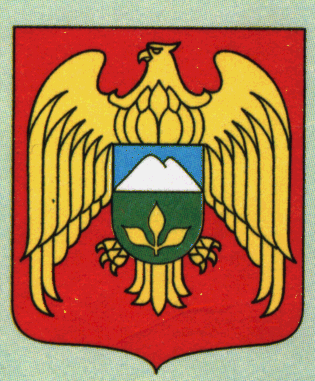 